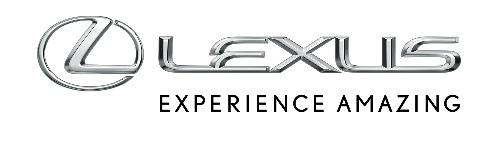 28 GRUDNIA 2022TAK POWSTAJE NOWY LEXUS RX5. generacja flagowego SUV-a Lexusa produkowana jest w Japonii i KanadzieLexus RX to model pełen najnowocześniejszych technologiiTrzy rodzaje napędu hybrydowego do wyboruRX najpopularniejszym autem w historii marki. Do tej pory wyprodukowano ponad 3,6 mln egzemplarzyW fabrykach Lexusa trwa już produkcja nowej generacji Lexusa RX. Piąta odsłona modelu powstaje w japońskiej fabryce Toyota Motor Kyushu oraz w zakładach Toyota Motor Manufacturing Canada, gdzie produkuje się modele RX 350, RX 350h oraz RX 500h na rynki północnoamerykańskie. Obie fabryki słyną z najwyższej jakości wykonania oraz dopracowanych do perfekcji procesów produkcyjnych.Przeznaczone na polski rynek modele RX 350h, RX 450h+ oraz RX 500h powstają w Japonii. Fabryka w mieście Miyawaka została założona w 1991 roku, a od 2005 roku zajmuje się wyłącznie produkcją aut marki Lexus przeznaczonych na rynki zewnętrzne. Na dwóch liniach produkcyjnych powstają modele UX, UX 300e, NX, ES oraz najnowsza, piąta generacja Lexusa RX.Pierwsze egzemplarze nowego Lexusa RX zamówione w przedsprzedaży mają być dostarczone do polskich klientów już wiosną 2023 roku.Nowoczesne technologie w Lexusie RXLexus RX piątej generacji to kluczowy model dla marki. Auto pod wieloma względami jest przełomowe. Po raz pierwszy w historii modelu dostępne są aż trzy rodzaje napędu hybrydowego – klasyczna hybryda (RX 350h), hybryda typu plug-in (RX 450h+) oraz mocna hybryda o sportowych charakterze, w której wykorzystano silnik z turbodoładowaniem oraz automatyczną, sześciobiegową skrzynię (RX 500h). To w RX-ie debiutują bipolarne baterie niklowo-wodorkowe, a także zupełnie nowy napęd 4x4 DIRECT4, który jest dostępny w najmocniejszej wersji RX 500h.Nowy RX wyznacza standardy pod względem jakości wykonania oraz wyposażenia w segmencie premium. We wszystkich wersjach wyposażenia standardem są elektroniczne klamki, trzystrefowa klimatyzacja, inteligentny kluczyk, zupełnie nowy system multimediów z 14-calowym ekranem dotykowym, nawigacja w chmurze, inteligentny asystent głosowy Lexus Concierge, którego można wywołać komendą „Hey Lexus”, możliwość aktualizacji online oraz 4-letni darmowy pakiet transmisji danych. Apple CarPlay® obsługiwany jest bezprzewodowo, Android Auto™ przy pomocy kabla, a wybranymi funkcjami auta można sterować zdalnie z telefonu przy pomocy aplikacji Lexus Link. Przednie fotele mają elektryczną regulacje w ośmiu kierunkach i są podgrzewane, a tylna klapa otwiera się i zamyka elektrycznie.Lexus RX jest też synonimem bezpieczeństwa. Samochód został wyposażony w najnowszą generację pakietu systemów bezpieczeństwa czynnego Lexus Safety System + z jeszcze większą liczbą funkcji pomagających uniknąć ryzyka zderzenia. Wysoki poziom bezpieczeństwa nowego Lexusa RX został potwierdzony w testach niezależnej organizacji Euro NCAP, która przyznała modelowi maksymalne pięć gwiazdek.RX najpopularniejszym Lexusem w historiiLexus RX to model, który od ponad 20 lat napędza sprzedaż marki na całym świecie. Zaprezentowana w 1998 roku pierwsza generacja modelu stworzyła segment SUV-ów premium i błyskawicznie przekonała do siebie klientów o różnych upodobaniach. Co czwarty Lexus, który wyjeżdża z salonu, to właśnie RX. Do tej pory klienci odebrali ponad 3,6 mln egzemplarzy tego auta.Lexus RX to też model, który rozpoczął elektryfikację klasy premium. Pierwszy hybrydowy RX 400h zadebiutował w 2005 roku, a od tamtej pory sprzedano już ponad 581 tys. flagowych SUV-ów z napędami zelektryfikowanymi, co czyni z niego najpopularniejsze hybrydowe auto Lexusa.